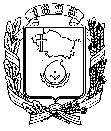 АДМИНИСТРАЦИЯ ГОРОДА НЕВИННОМЫССКАСТАВРОПОЛЬСКОГО КРАЯПОСТАНОВЛЕНИЕ09.04.2024                                    г. Невинномысск                                    № 409Об утверждении положения о координационном совете при главе города Невинномысска по взаимодействию с Общероссийским общественно-государственным движением детей и молодежи в городе  НевинномысскеВ соответствии с Федеральным законом от 14 июля 2022 года   
№ 261-ФЗ «О российском движении детей и молодежи»  и постановлением Губернатора Ставропольского края от 25 ноября 2022 г. 
№ 495 «О координационном совете при Губернаторе Ставропольского края по взаимодействию с российским движением детей и молодежи» постановляю:Образовать координационный совет при главе города Невинномысска по взаимодействию с Общероссийским общественно-государственным движением детей и молодежи. Утвердить положение о координационном совете при главе города Невинномысска по взаимодействию с Общероссийским общественно-государственным движением детей и молодежи в городе Невинномысске согласно приложению к настоящему постановлению.Опубликовать настоящее постановление в газете «Невинномысский рабочий», а также разместить в сетевом издании «Редакция газеты «Невинномысский рабочий» и на официальном сайте администрации города Невинномысска в информационно-телекоммуникационной сети «Интернет».4.  Контроль за исполнением настоящего постановления возложить на первого заместителя главы администрации города Невинномысска Евдоченко Е.С.Глава города НевинномысскаСтавропольского края                                                                  М.А. МиненковПриложениек постановлению администрациигорода Невинномысскаот 09.04.2024 № 409ПОЛОЖЕНИЕо координационном совете при главе города Невинномысска по взаимодействию с Общероссийским общественно-государственным движением детей и молодежи в городе НевинномысскеОбщие положения1. Координационный совет при главе города Невинномысска по взаимодействию с Общероссийским общественно-государственным движением детей и молодежи (далее – координационный совет) является постоянно действующим коллегиальным, консультативным и совещательным органом, обеспечивающим эффективное взаимодействие органов местного самоуправления города Невинномысска, образовательных организаций, иных организаций, общественных объединений, расположенных на территории города, и Общероссийского общественно-государственного движения детей и молодежи города Невинномысска (далее – Движение первых), его местных и первичных отделений, осуществляющих свою деятельность в городе Невинномысске в целях содействия проведению государственной политики в интересах детей и молодежи.2. Координационный совет в своей деятельности руководствуется Конституцией Российской Федерации, федеральными конституционными законами, федеральными законами и иными правовыми актами Российской Федерации, Уставом (Основным Законом) Ставропольского края, законами Ставропольского края и иными правовыми актами Ставропольского края, муниципальными нормативными правовыми актами, а также настоящим Положением.3. Положение о координационном совете и его состав утверждаются постановлением администрации города Невинномысска.II.  Основные задачи и функции координационного совета4. Основными задачами координационного совета являются:осуществление взаимодействия с региональным, местным и первичными отделениями российского движения детей и молодежи;обеспечение организации участия органов местного самоуправления города Невинномысска в ведении которых находятся вопросы образования, молодежной политики, культуры, социальной политики, физической культуры и спорта, туризма, безопасности и правопорядка, в деятельности местного и первичных отделений и взаимодействия с ними организаций и объединений города Невинномысска;обеспечение взаимодействия местного и первичных отделений с научными центрами и профессиональными сообществами города Невинномысска в целях изучения и тиражирования лучших практик, методик по вопросам развития детского и молодежного общественного движения в городе Невинномысске, воспитания детей и молодежи.5. Координационный совет в целях реализации возложенных на него основных задач осуществляет следующие функции:рассмотрение предложений органов местного самоуправления города Невинномысска, организаций и объединений города Невинномысска по вопросам поддержки детских и молодежных общественных инициатив для решения общественно значимых задач в различных сферах;содействие проведению научных исследований и разработок, социологических опросов, научных конференций, по вопросам, касающимся деятельности Движения первых;взаимодействие со средствами массовой информации для более полного информационного освещения деятельности Движения первых в городе Невинномысске;организация мониторинга и подготовка рекомендаций по целевой поддержке перспективных региональных и муниципальных детских и молодежных инициатив и проектов за счет бюджета города Невинномысска;содействие в осуществлении экспертной оценки заявок, представляемых на конкурсы, организованные в рамках деятельности Движения первых.III. Права и обязанности координационного совета6. Координационный совет имеет право:запрашивать и получать в установленном порядке от органов местного самоуправления города Невинномысска документы и материалы по вопросам, касающимся сферы деятельности координационного совета;вносить в установленном порядке на рассмотрение главе города Невинномысска и в администрацию города Невинномысска предложения, направленные на решение основных задач координационного совета;приглашать в установленном порядке на свои заседания представителей территориальных органов федеральных органов исполнительной власти, органов местного самоуправления города Невинномысска, организаций и объединений города Невинномысска, представителей местных и первичных отделений;проводить совещания, конференции, форумы, консультации и иные мероприятия, направленные на решение основных задач координационного совета;создавать временные и постоянные действующие рабочие, экспертные группы из числа членов координационного совета, а также из числа не входящих в состав координационного совета представителей органов местного самоуправления, организаций и объединений города Невинномысска, представителей Движения первых.IV. Состав координационного совета и организация его работы7. Координационный совет формируется в составе председателя координационного совета, заместителя координационного совета, секретаря координационного совета и иных членов координационного совета, которые осуществляют свою деятельность на общественных началах.8. Председателем координационного совета является глава города Невинномысска.9. В состав координационного совета по должности включается председатель местного отделения Движения первых города Невинномысска.10. Заседания координационного совета проводятся по мере необходимости, но не реже одного раза в год.11. Заседания координационного совета проводятся в форме встреч либо в режиме видеоконференцсвязи.12. Дата и время проведения заседания координационного совета, повестка заседания определяются председателем координационного совета.13. Заседание координационного совета ведет председатель координационного совета либо по его поручению заместитель председателя координационного совета.14. Заседание координационного совета считается правомочным, если на нем присутствует не менее половины его членов.15. Решения координационного совета принимаются большинством голосов присутствующих, на заседании членов координационного совета,  оформляются протоколами, которые подписывает председательствующий на заседании координационного совета и секретарь координационного совета.16. В случае равенства голосов членов координационного совета, решающим является голос председательствующего на заседании координационного совета.17. В целях осуществления деятельности координационного совета секретарь координационного совета:организует подготовку проекта плана работы координационного совета;составляет проекты повесток заседаний координационного совета;осуществляет подготовку материалов к заседаниям координационного совета, проектов соответствующих решений;не позднее чем за 5 рабочих дней до даты проведения заседания координационного совета уведомляет членов координационного совета и приглашаемых лиц о дате, времени и месте проведения заседания координационного совета, в случае необходимости направляет им документы и материалы по вопросам, указанным в повестке заседания координационного совета;решает текущие вопросы деятельности координационного совета;организует контроль за исполнением решений координационного совета.18. Документы, информационные, справочные материалы, материалы к выступлениям докладчиков представляются секретарю координационного совета для подготовки проекта решения координационного совета не позднее чем за 10 дней до дня проведения заседания координационного совета. 19. Организационно-техническое, информационное и аналитическое обеспечение деятельности координационного совета осуществляет комитет по молодежной политике, физической культуре и спорту администрации города Невинномысска.Первый заместитель главыадминистрации города Невинномысска				        В.Э. Соколюк